FATYM Vranov nad Dyjí, Náměstí 20, 671 03 Vranov nad Dyjí; 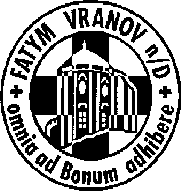 515 296 384, email: vranov@fatym.com; www.fatym.comBankovní spojení: Česká spořitelna č.ú.:1580474329/080028. 6. - 13. neděle v mezidobí – sbírka na bohoslovce7,30 Štítary – mše svatá 7,30 Vratěnín – mše svatá9,00 Plenkovice – mše svatá9,15 Vranov –  mše svatá 10,15 Olbramkostel – mše svatá 11,11 Lančov – mše svatá 11,30 Šumná – mše svatá29. 6. pondělí slavnost sv. Petra a Pavla, apoštolů, hl. patronů brněnské diecéze*6,45 Vranov – mše svatá16,00 Vratěnín – mše svatá30. 6. úterý 13. týdne v mezidobí – sv. prvomučedníci římští16,00 Uherčice – kaple sv. Anežky v domě sl. Součkové – mše svatá, 14,30 ubytovna setkání nad Biblí18,06 Štítary – mše svatá1. 7. středa 13. týdne v mezidobí – sv. Theobald 7,30  Olbramkostel – mše svatá + úklid fary - brigáda17,00 Šumná – svatá půlhodinka
18,00 Lančov – mše svatá19,00 Vranov fara – Nad Biblí2. 7. čtvrtek 13. týdne v mezidobí – sv. Ota17,00 Vranov – mše svatá18,00 Šumná – mše svatá 3. 7. pátek svátek sv. Tomáše, apoštola8,00 Vranov – mše svatá16,30 Olbramkostel – mše svatá 18,06 Štítary – mše svatá4. 7. sobota sv. Prokopa, opata12,00 Šumná - Křest18,00 Hluboké Mašůvky – hlavní pouť mše svatá5. 7. neděle - sv. Cyrila a Metoděje, patronů Evropy doporučený svátek7,30 Štítary – mše svatá 7,30 Vratěnín – mše svatá + procesí s Božím Tělem9,15 Vranov –  mše svatá 10,15 Olbramkostel – mše svatá 11,11 Lančov – mše svatá, FATYMSKÉ KULTURNÍ LÉTO v 19,00 varhanní koncert – Eliška Blažková Heslo: Duch Svatý nás rozváže, k dobru dodá kuráže.zveme na FATYMSKÉ KULTURNÍ LÉTO: je pro vás připravena řada koncertů nejbližší: 5. 7. Štítary v 19,00 varhanní preludia – Eliška Blažková, 7. 7. Olbramkostel v 19,00 varhanní koncert, 14. 7. Vranov v 19,00 varhanní, 26. 7. Útržky nebeských not v 19,00 Šumná sbor, 5. 7. Boží Tělo ve Vratěníně, 6. 7. Vranovská pláž v 19,30 – mše svatá na restauraci Štika, pěší poutníci odcházejí od fary ve Vranově v 18,30